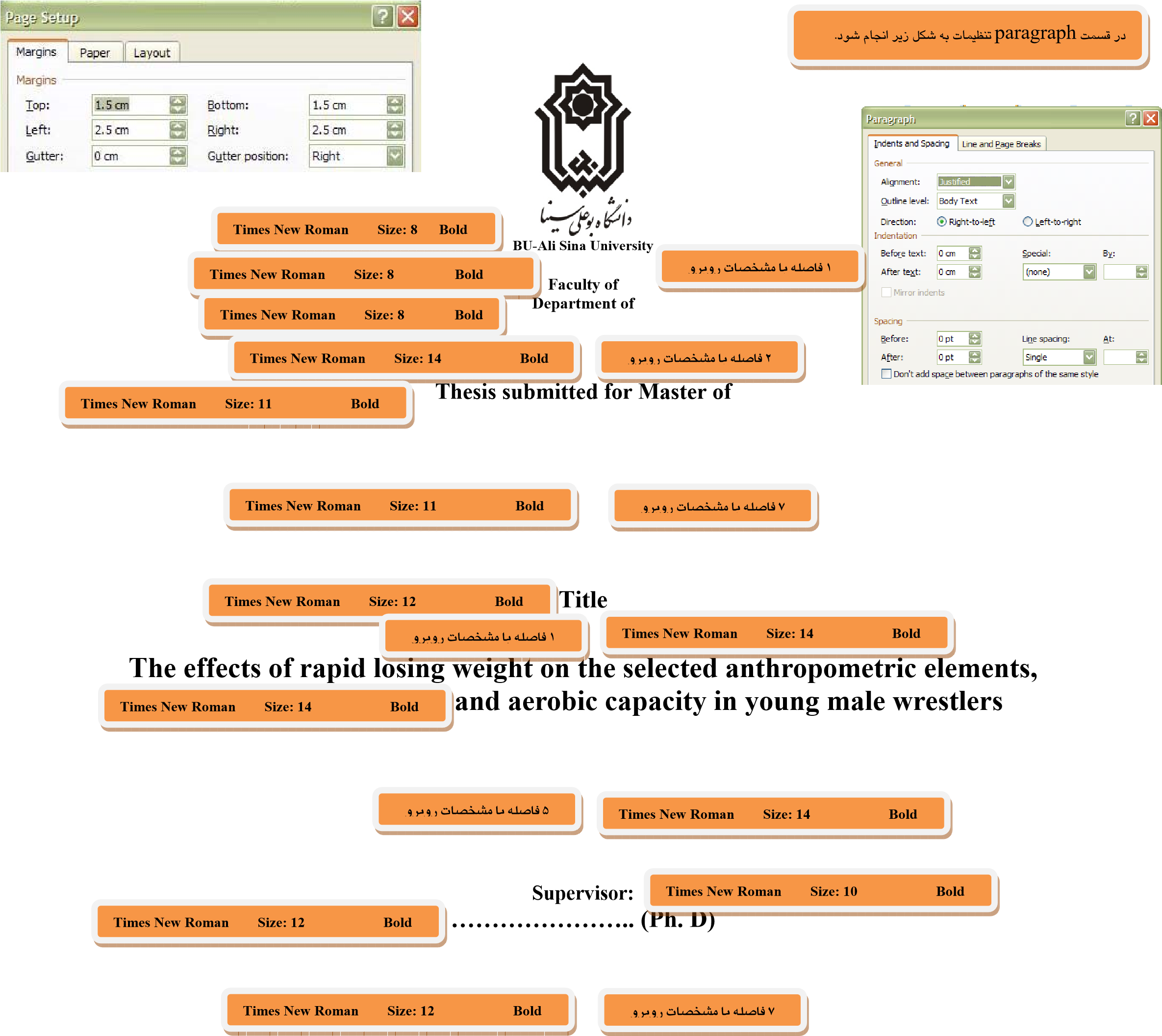 	Advisor: 	Times New Roman       Size: 10                      Bold 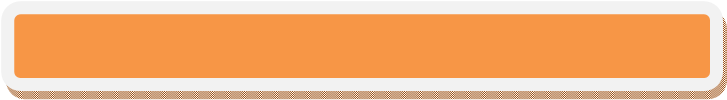 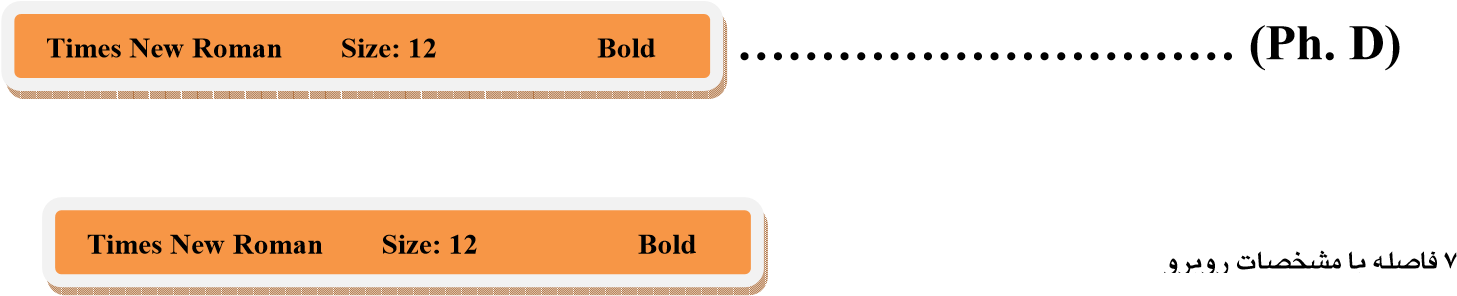 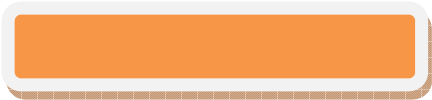 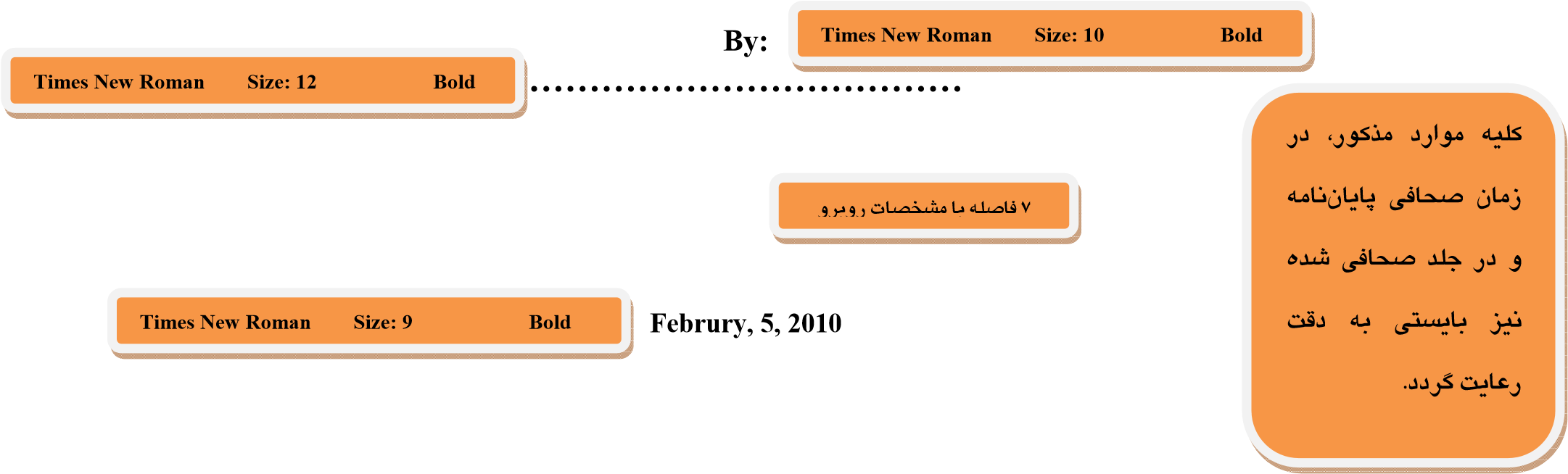 